Opieka w zagrodzie – gospodarstwa opiekuńcze w woj. kujawsko-pomorskim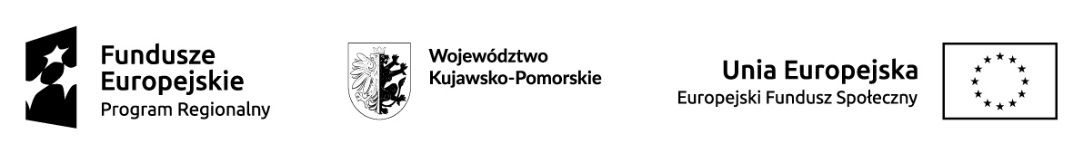 Załącznik nr 6DANE PODOPIECZNEGO GOSPODARSTWA OPIEKUŃCZEGOdot. stanu zdrowiaImię i nazwisko ………………………………………………………………………PESEL ………………………………………………Informacja o przyjmowanych lekachOświadczam, że przyjmuję następujące leki i środki farmakologiczneInne informacje mogące mieć znaczenie przy udzielaniu pomocy medycznej(uczulenia, schorzenia itp.)……………………………………………………………………………………………………………………………………………………………………………………………………………………………………………………………………………………………………………………………………………………………………………………………………………………………………………………………………………………………………………………………………………………………………………………………………………………………………………………………………………Powyższe informacje są zgodne ze stanem faktycznym, co poświadczam własnoręcznym podpisem………………………………………………………                                                                                             data i podpis    Opieka w zagrodzie – gospodarstwa opiekuńcze w woj. kujawsko-pomorskimZałącznik nr 6DANE PODOPIECZNEGO GOSPODARSTWA OPIEKUŃCZEGOdot. stanu zdrowiaImię i nazwisko ………………………………………………………………………PESEL ………………………………………………Informacja o przyjmowanych lekachOświadczam, że przyjmuję następujące leki i środki farmakologiczneInne informacje mogące mieć znaczenie przy udzielaniu pomocy medycznej(uczulenia, schorzenia itp.)……………………………………………………………………………………………………………………………………………………………………………………………………………………………………………………………………………………………………………………………………………………………………………………………………………………………………………………………………………………………………………………………………………………………………………………………………………………………………………………………………………Powyższe informacje są zgodne ze stanem faktycznym, co poświadczam własnoręcznym podpisem………………………………………………………                                                                                                      data i podpis